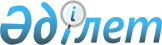 О внесении изменений в решение Коргалжынского районного маслихата от 26 декабря 2022 года № 6/27 "О бюджете Коргалжынского сельского округа Коргалжынского района на 2023-2025 годы"Решение Коргалжынского районного маслихата Акмолинской области от 23 августа 2023 года № 5/7
      Коргалжынский районный маслихат РЕШИЛ:
      1. Внести в решение Коргалжынского районного маслихата "О бюджете Коргалжынского сельского округа Коргалжынского района на 2023-2025 годы" от 26 декабря 2022 года № 6/27 следующие изменения:
      пункт 1 изложить в новой редакции:
      "1. Утвердить бюджет Коргалжынского сельского округа на 2023-2025 годы согласно приложениям 1, 2, 3 соответственно, в том числе на 2023 год в следующих объемах:
      1) доходы –372 332,3 тысяч тенге, в том числе:
      налоговые поступления – 29 220,0 тысяч тенге;
      неналоговые поступления – 0,0 тысяч тенге;
      поступления трансфертов –343 112,3 тысяч тенге;
      2) затраты – 379 906,1 тысяч тенге;
      3) сальдо по операциям с финансовыми активами – 0,0 тысяч тенге, в том числе:
      приобретение финансовых активов – 0,0 тысяч тенге;
      4) дефицит (профицит) бюджета – (-7 573,8) тысяч тенге;
      5) финансирование дефицита (использование профицита) бюджета – 7 573,8 тысяч тенге.";
      приложения 1, 4 к указанному решению изложить в новой редакции согласно приложениям 1, 2 к настоящему решению.
      2. Настоящее решение вводится в действие с 1 января 2023 года. Бюджет Коргалжынского сельского округа на 2023 год Целевые текущие трансферты из вышестоящих бюджетов на 2023 год
					© 2012. РГП на ПХВ «Институт законодательства и правовой информации Республики Казахстан» Министерства юстиции Республики Казахстан
				
      Председатель Коргалжынского районного маслихата 

Б.Рыспаев
Приложение 1 к решению
Коргалжынского районного
маслихата от 23 августа
2023 года № 5/7Приложение 1 к решению
Коргалжынского районного
маслихата от 26 декабря
2022 года № 6/27
Категория
Категория
Категория
Категория
Сумма, тысяч тенге
Класс
Класс
Класс
Сумма, тысяч тенге
Подкласс
Подкласс
Сумма, тысяч тенге
Наименование
Сумма, тысяч тенге
1
2
3
4
5
I. ДОХОДЫ
372 332,3
1
НАЛОГОВЫЕ ПОСТУПЛЕНИЯ
29 220,0
01
Подоходный налог 
11 919,0
2
Индивидуальный подоходный налог
11 919,0
04
Налоги на собственность
16 301,0
1
Налоги на имущество
1 000,0
3
Земельный налог
236,0
4
Налог на транспортные средства
15 065,0
05
Внутренние налоги на товары, работы и услуги
1 000,0
3
Поступления за использование природных и других ресурсов
1 000,0
2
НЕНАЛОГОВЫЕ ПОСТУПЛЕНИЯ 
0,0
4
ПОСТУПЛЕНИЯ ТРАНСФЕРТОВ
343 112,3
02
Трансферты из вышестоящих органов государственного управления
343 112,3
3
Трансферты из районного (города областного значения) бюджета
343 112,3
Функциональная группа
Функциональная группа
Функциональная группа
Функциональная группа
Функциональная группа
Сумма, тысяч тенге
Подфункция
Подфункция
Подфункция
Подфункция
Сумма, тысяч тенге
Администратор бюджетных программ
Администратор бюджетных программ
Администратор бюджетных программ
Сумма, тысяч тенге
Программа
Программа
Сумма, тысяч тенге
Наименование
Сумма, тысяч тенге
1
2
3
4
5
6
II. ЗАТРАТЫ
379 906,1
01
Государственные услуги общего характера
40 107,9
1
Представительные, исполнительные и другие органы, выполняющие общие функции государственного управления
40 107,9
124
Аппарат акима города районного значения, села, поселка, сельского округа
40 107,9
001
Услуги по обеспечению деятельности акима города районного значения, села, поселка, сельского округа
40 107,9
07
Жилищно-коммунальное хозяйство
55 921,0
3
Благоустройство населенных пунктов
55 921,0
124
Аппарат акима города районного значения, села, поселка, сельского округа
55 921,0
008
Освещение улиц в населенных пунктах
14 359,8
009
Обеспечение санитарии населенных пунктов
8 084,0
011
Благоустройство и озеленение населенных пунктов
33 477,2
12
Транспорт и коммуникации
283 877,2
1
Автомобильный транспорт
283 877,2
124
Аппарат акима города районного значения, села, поселка, сельского округа
283 877,2
013
Обеспечение функционирования автомобильных дорог в городах районного значения, селах, поселках, сельских округах
7 450,0
045
Капитальный и средний ремонт автомобильных дорог в городах районного значения, селах, поселках, сельских округах
276 427,2
ІII. Сальдо по операциям с финансовыми активами
0,0
Приобретение финансовых активов
0,0
Поступления от продажи финансовых активов государства
0,0
IV. Дефицит (профицит) бюджета
-7 573,8
V. Финансирование дефицита( использование профицита) бюджета
7 573,8
8
Используемые остатки бюджетных средств
7 573,8
01
Остатки бюджетных средств
7 573,8
1
Свободные остатки
7 573,8Приложение 2 к решению
Коргалжынского районного
маслихата от 23 августа
2023 года № 5/7Приложение 4 к решению
Коргалжынского районного
маслихата от 26 декабря
2022 года № 6/27
Администратор бюджетных программ
Наименование
Наименование
Сумма, тысяч тенге
1
2
2
3
Трансферты
Трансферты
Трансферты
310 114,3
Аппарат акима Коргалжынского сельского округа 
Аппарат акима Коргалжынского сельского округа 
На освещение улиц в населенных пунктах
3 028,0
Аппарат акима Коргалжынского сельского округа 
Аппарат акима Коргалжынского сельского округа 
На обеспечение функционирования автомобильных дорог в городах районного значения, селах, поселках, сельских округах
5 000,0
Аппарат акима Коргалжынского сельского округа 
Аппарат акима Коргалжынского сельского округа 
Бонусы административным государственным служащим
2 298,1
Дополнительные денежные средства к оплате труда и выплатам в связи с введением одной внештатной единицы "Статист"
991,8
На разработку проектно-сметной документации и ремонт автомобильных дорог
298 796,4
Средний ремонт улицы Байдалы Би в селе Коргалжын Коргалжынского района
29 668,9
Средний ремонт улицы Алии Молдагуловой в селе Коргалжын Коргалжынского района
82 654,7
Средний ремонт улицы Кенжебека Кумисбекова в селе Коргалжын Коргалжынского района
71 522,2
Средний ремонт улицы Талгата Бигельдинова в селе Коргалжын Коргалжынского района
42 581,4
Средний ремонт улицы Ерика Дуйсенбаева в селе Коргалжын Коргалжынского района
50 000,0
Установка многофункциональной площадки
22 369,2